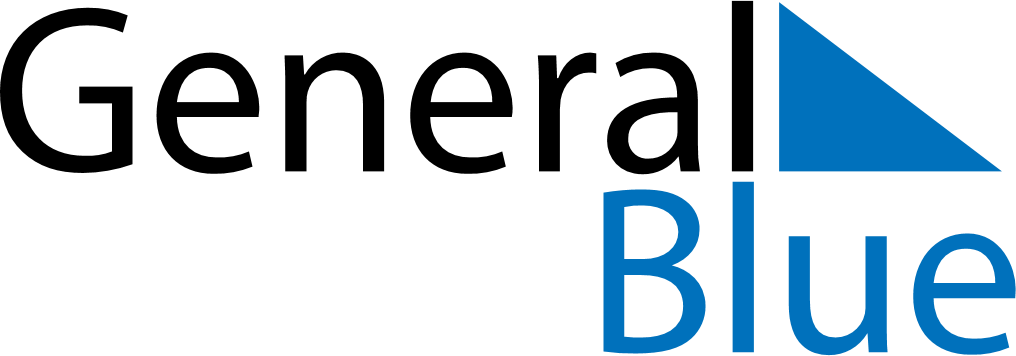 September 2024September 2024September 2024September 2024September 2024September 2024Ludhiana, Punjab, IndiaLudhiana, Punjab, IndiaLudhiana, Punjab, IndiaLudhiana, Punjab, IndiaLudhiana, Punjab, IndiaLudhiana, Punjab, IndiaSunday Monday Tuesday Wednesday Thursday Friday Saturday 1 2 3 4 5 6 7 Sunrise: 6:02 AM Sunset: 6:50 PM Daylight: 12 hours and 47 minutes. Sunrise: 6:03 AM Sunset: 6:49 PM Daylight: 12 hours and 45 minutes. Sunrise: 6:04 AM Sunset: 6:47 PM Daylight: 12 hours and 43 minutes. Sunrise: 6:04 AM Sunset: 6:46 PM Daylight: 12 hours and 41 minutes. Sunrise: 6:05 AM Sunset: 6:45 PM Daylight: 12 hours and 40 minutes. Sunrise: 6:05 AM Sunset: 6:44 PM Daylight: 12 hours and 38 minutes. Sunrise: 6:06 AM Sunset: 6:42 PM Daylight: 12 hours and 36 minutes. 8 9 10 11 12 13 14 Sunrise: 6:06 AM Sunset: 6:41 PM Daylight: 12 hours and 34 minutes. Sunrise: 6:07 AM Sunset: 6:40 PM Daylight: 12 hours and 32 minutes. Sunrise: 6:08 AM Sunset: 6:39 PM Daylight: 12 hours and 30 minutes. Sunrise: 6:08 AM Sunset: 6:37 PM Daylight: 12 hours and 29 minutes. Sunrise: 6:09 AM Sunset: 6:36 PM Daylight: 12 hours and 27 minutes. Sunrise: 6:09 AM Sunset: 6:35 PM Daylight: 12 hours and 25 minutes. Sunrise: 6:10 AM Sunset: 6:33 PM Daylight: 12 hours and 23 minutes. 15 16 17 18 19 20 21 Sunrise: 6:10 AM Sunset: 6:32 PM Daylight: 12 hours and 21 minutes. Sunrise: 6:11 AM Sunset: 6:31 PM Daylight: 12 hours and 19 minutes. Sunrise: 6:12 AM Sunset: 6:30 PM Daylight: 12 hours and 18 minutes. Sunrise: 6:12 AM Sunset: 6:28 PM Daylight: 12 hours and 16 minutes. Sunrise: 6:13 AM Sunset: 6:27 PM Daylight: 12 hours and 14 minutes. Sunrise: 6:13 AM Sunset: 6:26 PM Daylight: 12 hours and 12 minutes. Sunrise: 6:14 AM Sunset: 6:24 PM Daylight: 12 hours and 10 minutes. 22 23 24 25 26 27 28 Sunrise: 6:14 AM Sunset: 6:23 PM Daylight: 12 hours and 8 minutes. Sunrise: 6:15 AM Sunset: 6:22 PM Daylight: 12 hours and 6 minutes. Sunrise: 6:16 AM Sunset: 6:21 PM Daylight: 12 hours and 5 minutes. Sunrise: 6:16 AM Sunset: 6:19 PM Daylight: 12 hours and 3 minutes. Sunrise: 6:17 AM Sunset: 6:18 PM Daylight: 12 hours and 1 minute. Sunrise: 6:17 AM Sunset: 6:17 PM Daylight: 11 hours and 59 minutes. Sunrise: 6:18 AM Sunset: 6:16 PM Daylight: 11 hours and 57 minutes. 29 30 Sunrise: 6:19 AM Sunset: 6:14 PM Daylight: 11 hours and 55 minutes. Sunrise: 6:19 AM Sunset: 6:13 PM Daylight: 11 hours and 53 minutes. 